Jahresprogramm 2023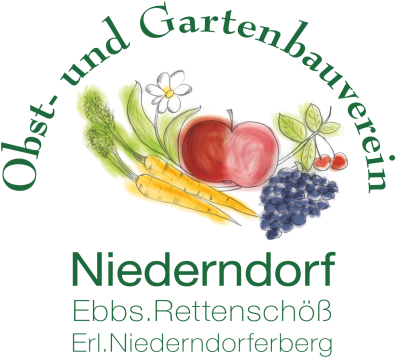 Mittwoch, 15. Februar 2023, 19.30 UhrJahreshauptversammlung 2023 mit Neuwahlenin Niederndorf, GH GradlVortrag: "Bienenfreundliche Bepflanzung" mit Peter Köpke - Gärtnermeister vom HödnerhofFebruar/März 2023Sammelbestellung Blumenerde, Steinmehl, Hornspäne… ─ Bestellliste liegt bei. Österreichische QualitätserdeAuslieferung ab Anfang März ─ direkte Hauszustellung!Bestellungen bitte bis spätestens Mittwoch, 15.02.2022 bei der Jahreshauptversammlung oder bei Margit Glarcher: +43 664 94 31 396, reischerhof@kufnet.atFreitag, 10. März 2023, 16.00 Uhr – ca.18.00 UhrObstbaumschnittkurs -  In Kooperation mit der Erwachsenenschule Ebbs Treffpunkt: 6343 Erl, Unterweidach 2 (gegenüber GH Zum Dresch)Bitte Baumschere mitbringen.Vortragende: Baumwart Egon KronthalerOhne Anmeldung gerne vorbeikommen! OGV Mitglieder gratis, Nichtmitglieder 12€Samstag, 11. März 2023, 9.00 Uhr - 16.00 UhrDelegiertentagung, in Reith bei Kitzbühel - Interessierte melden sich bei Margit GlarcherFreitag, 17 März 2023 – 19.30 Uhr30-jährigen Jubiläum des OGV Niederndorf und UmgebungTreffpunkt: Niederndorf -  GemeindesaalVortragender: Thomas Janscheck – OberbayernThema: „Was die Alten noch wussten und die Jungen wieder Interessiert“Altes Gartenwissen neu entdeckt-      Bedeutung der Pflanzen an Haus und HofSamstag, 18. März 2023 – 13.30 Uhr – 16.00 UhrBei Schlechtwetter am 18. März Ersatztermin am 25.03.2023WühlmausfangkursMit Madwerkbauer Helmut KronthalerMitzubringen eigene Gartenhaue, geeignetes SchuhwerkFreiwillige Spenden, Treffpunkt wird bekannt gegebenAnmeldung. Margit Glarcher:+ 43/664/9431396 oder reischerhof@kufnet.atFreitag, 24. März 2023 Gruppe I 9.00 Uhr – 10.30 Uhr oder Gruppe II 13.30 Uhr – 15.00 UhrFührung im Felsenkellers der Sennerei Plangger mit KäseverkostungKosten 8€   Begrenzte Teilnehmeranzahl   Anmeldung: Margit Glarcher, +43/664/9431396Samstag 01. April 2023  Gruppe I 9.00 Uhr – 12.00 Uhr Gruppe II 13.00 Uhr – 16.00 UhrMontag 03. April 2023 Weidenflechten mit Herz - WorkshopWir stellen verschiedene Rankhilfen oder Deko aus Weiden her.Kosten: € 20,- zzgl. Material 1 kg Weiden 8€Bitte bis 28. Februar 2023 anmelden, da die Weiden 4 Wochen vorher eingeweicht werden müssen. Infos und Anmeldung: Margit Glarcher +43 664 94 31 396, reischerhof@kufnet.at Achtung begrenzte Teilnehmerzahl! Pro Gruppe max. 8 TeilnehmerSamstag, 15. April 2023, 9.00 - 15.30 Uhr9. Tiroler GartentagOrt: Exerzitien Haus Maria Hilf, Lindenallee 13, 6330 KufsteinVerschiedene Vorträge werden geboten:-"Ein Garten der Vielfalt für gesunde Familien"-Der Obstgarten im Frühjahr: "Schnitt & Pflanzenschutz"-"Wildkräuter"-"Nachbarschaftsrecht - wenn sich zwei Streiten"Weitere Informationen und Anmeldungen bis spätestens 5. April 2023 bei Evelyn Illmer, Telefon: 05 92 92 1521 oder evelyn.illmer@lk-tirol.atKosten: 65 € pro Person inkl. Mittagessen12. oder 14. Juni 2023 (Achtung 2 getrennte Termine), 19.00 Uhr -21.45 UhrFermentieren leichtgemacht - FrühsommergemüseEinführung in die Fermentierung mit anschließender Umsetzung des Gelernten: Wir bereiten gemeinsam Gemüse vor, jeder kann sein Glas nach eigenem Wunsch befüllen. Mit Verkostung.Treffpunkt: Schulküche Mittelschule EbbsWorkshop Leiterin: Judith Szautner (Waldorfpädagogin, Heilpraktikerin)Kosten: 20 € für Mitglieder, 25 € für Nicht-Mitglieder incl. Gläser + LebensmittelAnmeldung jeweils 4 Tage vorher bei Margit Glarcher +43 664 94 31 396 oder reischerhof@kufnet.atAchtung begrenzte Teilnehmerzahl! Mitzubringen Schürze, Hausschuhe Samstag, 1. Juli 2023, 12.30 Uhr – 18.30 UhrAusflug zum Mariengarten ins Zillertal + Hofladen die „Haslacherin“Abfahrt um 12.30 Uhr in Ebbs bei der RaikaKosten: .45 € pro Person incl. Eintritt + BusAnmeldung bis 24. Juni 2023 bei Margit Glarcher +43 664 94 31 396 oder reischerhof@kufnet.atEnde August Start der Mobilen Obstpresse „Saftkaiser“Termine siehe Homepage www.saftkaiser.atPresshotline: +43/664/7900021 (Handy ab Ende August bis Ende Oktober aktiv)Besichtigung der Obstpresse der Schulen und Kindergärten von der Region9. oder 11. Oktober 2023 (Achtung 2 getrennte Termine), 19.00 Uhr – 22.00 UhrFermentieren leichtgemacht - HerbstgemüseWir bereiten gemeinsam Gemüse vor und verarbeiten es.  Vielfalt der Jahreszeit. Mit Verkostung.Treffpunkt: Schulküche Mittelschule EbbsWorkshopleiterin: Judith Szautner (Waldorfpädagogin, Heilpraktikerin)Kosten: 20 € für Mitglieder, 25 € für Nicht-Mitglieder incl. Gläser + LebensmittelAnmeldung jeweils 4 Tage vorher bei Margit Glarcher +43 664 94 31 396 oder reischerhof@kufnet.atAchtung begrenzte Teilnehmerzahl! Mitzubringen Schürze, Hausschuhe14. November 2023              19.00 Uhr – 22.20 Uhr17. November 2023                8.30 Uhr – 11.50 Uhr Workshop: „Kreative Apfelköstlichkeiten“Ing. Dipl.-Päd. Andrea Planer – Walchsee, www.koch-regional.atTreffpunkt: 6343 Erl, Pfarrsaal„Der Körper braucht`s – der Apfel hat`s“ heißt es im Sprichwort.Die vielen vitalen Inhaltsstoffe des Apfels sprechen für seine gesundheitliche Wirkung.Kreatine Rezeptideen sollen zeigen, wie vielfältig Äpfel zubereitbar sind.Von herzhaften und süßen Hauptspeisen, Partysnacks, Chutneys zu Käse sowie Dessertvariationen.Teilnehmerbetrag: OGV Mitglieder 20€, Nichtmitglieder 25€, incl. KostprobenMitzubringen: Behälter für Kostproben, HausschuheAnmeldung bei Margit Glarcher +43 664 94 31 396 oder reischerhof@kufnet.atAchtung begrenzte Teilnehmerzahl!Wir hoffen auf eine rege Teilnahme mit unserem Programm und wünschen ein erfolgreiches Gartenjahr!Der Vorstand des OGV Niederndorf und UmgebungACHTUNG:Bei kostenpflichtigen Veranstaltungen können wir einen Fixplatz nur nach erfolgter Banküberweisung garantieren - bitte im Verwendungszweck die jeweilige Veranstaltung eintragen. Die Plätze werden nach Datum des Zahlungseingangs vergeben.Baumwärterliste 2023ObfrauMargit Glarcherreischerhof@kufnet.at+43 664 94 31 396KassierGertraud Schwaighoferg.gschoesser@kufnet.at+43 676 46 47 489SchriftführungMichaela Trockenbacherm.umgeher@gmx.at+43 680 31 51 965Bankverbindung: Raika Niederndorf │ IBAN:  AT483635800003217908 │ BIC: RZTIAT22358Bankverbindung: Raika Niederndorf │ IBAN:  AT483635800003217908 │ BIC: RZTIAT22358Bankverbindung: Raika Niederndorf │ IBAN:  AT483635800003217908 │ BIC: RZTIAT22358NameAdresseTelefonDuregger AntonBuchberg 42, Ebbs+43 680 12 06 237Fankhauser JohannOsenthal 62, Rettenschöss+43 664 73 68 1668Käser StefanHausern 50, Niederndorferberg+43 664 73 76 80 01Kronthaler EgonUnterweidau 2a, Erl+43 664 26 58 228Koller GeorgHaselpolt 34, Rettenschöss+43 664 48 15 902Perthaler ThomasBuchberg 26a, Ebbs+43 699 10 67 90 09Praschberger JohannWalchseestr. 20, Niederndorf+43 664 505 19 81Schönauer JohannSonnenweg 11, Niederndorf+43 664 54 10 548Schwaighofer AndreasWinkl 5, Erl+43 676 84 32 64 626Widmoser JohannOberndorf 102, Ebbs+43 664 38 45 102